УПРАВЛЕНИЕ ОБРАЗОВАНИЯ АДМИНИСТРАЦИИ 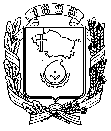 ГОРОДА НЕВИННОМЫССКАМуниципальное бюджетное дошкольное образовательное учреждение «Детский сад общеразвивающего вида № 27 «Ласточка» с приоритетным осуществлением познавательно-речевого  направления развития воспитанников»  города НевинномысскаПРИКАЗот 10 июня  .		                               				№  92 г. НевинномысскОб утверждении плана – графика внедрения профессиональных стандартов в МБДОУ № 27 г. Невинномысска.     В целях внедрения в МБДОУ № 25 г. Невинномысска профессиональных стандартов, в соответствии с Федеральным законом от 02 мая 2015 года № 122 – ФЗ"О внесении изменений в Трудовой кодекс Российской Федерации и статьи 11 и 73 Федерального закона "Об образовании в Российской Федерации"п р и к а з ы в а ю:Создать рабочую группу в составе:Председатель комиссии – Савина Ю.В., заведующая;Зам. председателя комиссии – Мальцева А.М., заместитель заведующей по УВР;Члены комиссии: Королева О.Ф.                             Горбанева С.М.Рабочей группе до 01.07.2016 г. разработать план-график внедрения профессиональных стандартов в МБДОУ № 27 города Невинномысска (Приложение № 1).Утвердить план – график внедрения профессиональных стандартов в МБДОУ № 27 города Невинномысска (Приложение № 1).Рабочей группе до 01.01.2017 г. организовать работу по выполнению плана-графика профессиональных стандартов и предложения по внесению необходимых  изменений, в связи с введением профессиональных стандартов в коллективный договор и локальные, нормативные акты ДОУСпециалисту по кадрам Кравцовой Р.М. руководствоваться профессиональными стандартами по соответствующим категориям работников, утвержденными Министерством труда и социального развития РФ и вступившими в силу – в части определения соответствия лица, принимаемого на работу в ДОУ, квалификационным требованиям, выполняемых им трудовых функций, наименованию должности (профессии, специальности), уровню (подуровню) квалификации.Специалисту по кадрам Кравцовой Р.М. при разработке должностных (рабочих) инструкций руководствоваться профессиональными стандартами по соответствующим категориям работников, утвержденными Министерством труда и социального развития РФ.Контроль над исполнением приказа оставляю за собой.Заведующая МБДОУ № 27г. Невинномысска                                                                  Ю.В.СавинаС приказом ознакомлены:                                                      А.М.Мальцева                                                                                                   О.Ф.Королева                                                                                                   С.М.Горбанева                                                                                                   Р.М. КравцоваПриложения № 1                                                                                                          к приказу №  92 от 10.06.2016 г.УТВЕРЖДАЮ:заведующая МБДОУ № 27г. Невинномысска_____Ю.В.Савина«10» июня 2016 г.План – график внедрения профессиональных стандартов в МБДОУ № 27 г. Невинномысска.Цель: обеспечение перехода ДОУ на работу в условиях действия профессиональных стандартов.Задачи:Разработка организационно- управленческие решения, регулирующие введение профессиональных стандартов.Приведение локальных нормативных актов ДОУ в соответствие профессиональным стандартам.Совершенствование кадровой политики ДОУ.Организация методического и информационного обеспечения введения профессиональных стандартов в ДОУ.Организация аттестации и профессиональной подготовки работников ДОУ в соответствие профессиональным стандартам.№ п/пМероприятиеОжидаемые результаты (вид документа)Сроки исполненияОтветственные Подготовительные мероприятияПодготовительные мероприятияПодготовительные мероприятияПодготовительные мероприятияПодготовительные мероприятия1Издание приказа о создании рабочей группы по внедрению профессиональных стандартовПриказИюнь .Заведующая Савина Ю.В.2Доведение до работников ДОУ  информации о нормативных актах, регулирующих введение профессиональных стандартов, утвержденных профессиональных стандартах и порядке их введенияДоклады на пед. совете.Июнь-сентябрь.Заведующая Савина Ю.В., зам.заведую-щей по УВР Мальцева А.М.3Определение перечня локальных нормативных актов ДОУ, в которые необходимо внести изменения в связи с введением профессиональных стандартовПеречень локальных нормативных актовИюнь .Заведующая Савина Ю.В.4Внесение изменений в локальные нормативные акты в связи с введением профессиональных стандартовизменения в локальныхактахИюль-сентябрь.-Заведующая Савина Ю.В., специалист по кадрам Крацова Р.М.зам.заведую-щей по УВР Мальцева А.М.5Создание банка нормативно-правовых документов МБДОУ регламентирующих введение профстандартапостоянноЗаведующая Савина Ю.В., специалист по кадрам Крацова Р.М.зам.заведую-щей по УВР Мальцева А.М.6Создание аттестационной комиссии (комиссий) для проверки соответствия квалификации работников квалификационным требованиям профессиональных стандартовПриказ о создании комиссии (комиссий)Положение об аттестационной комиссииСентябрь2016 г.Заведующая Савина Ю.В., зам.заведую-щей по УВР Мальцева А.М.Основные мероприятияОсновные мероприятияОсновные мероприятияОсновные мероприятияОсновные мероприятия1Определение профессиональных стандартов, планируемых к использованию в ДОУТаблица должностей (профессий) и соответствующихпрофессиональных стандартов, в том числе обязательных к применению (приложение № 1 к Плану)Июнь2016 г.Заведующая Савина Ю.В., специалист по кадрам Крацова Р.М.зам.заведую-щей по УВР Мальцева А.М.2Анализ соответствия профессиональных компетенций требованиям профессионального стандартаИюнь 2016г.Заведующая Савина Ю.В., специалист по кадрам Крацова Р.М.зам.заведую-щей по УВР Мальцева А.М.2Определение необходимости профессиональной подготовки (переподготовки, обучения, дополнительной профессиональной подготовки) работников ДОУ)Список работников, которым необходимо пройти профессиональную подготовку (переподготовку, обучение, дополнительную профессиональную подготовку) в целях приведения их квалификации в соответствие квалификационным требованиям профессиональных стандартов (приложение № 2 к Плану)Июль2016 г.Заведующая Савина Ю.В., зам.заведую-щей по УВР Мальцева А.М.3Разработка и реализация плана профессиональной подготовки (переподготовки, обучения, дополнительной профессиональной подготовки) работников с учетом требований профессиональных стандартовПлан с указанием категорий, должностей (профессий) и численности работников ДОУИюнь .Заведующая Савина Ю.В., специалист по кадрам Крацова Р.М.зам.заведую-щей по УВР Мальцева А.М.4Введение профессиональных стандартов по рабочим профессиямИюль .Заведующая Савина Ю.В., специалист по кадрам Крацова Р.М.5Введение профессиональных стандартов педагогических работниковЯнварь2017 г.Заведующая Савина Ю.В., зам.заведую-щей по УВР Мальцева А.М.